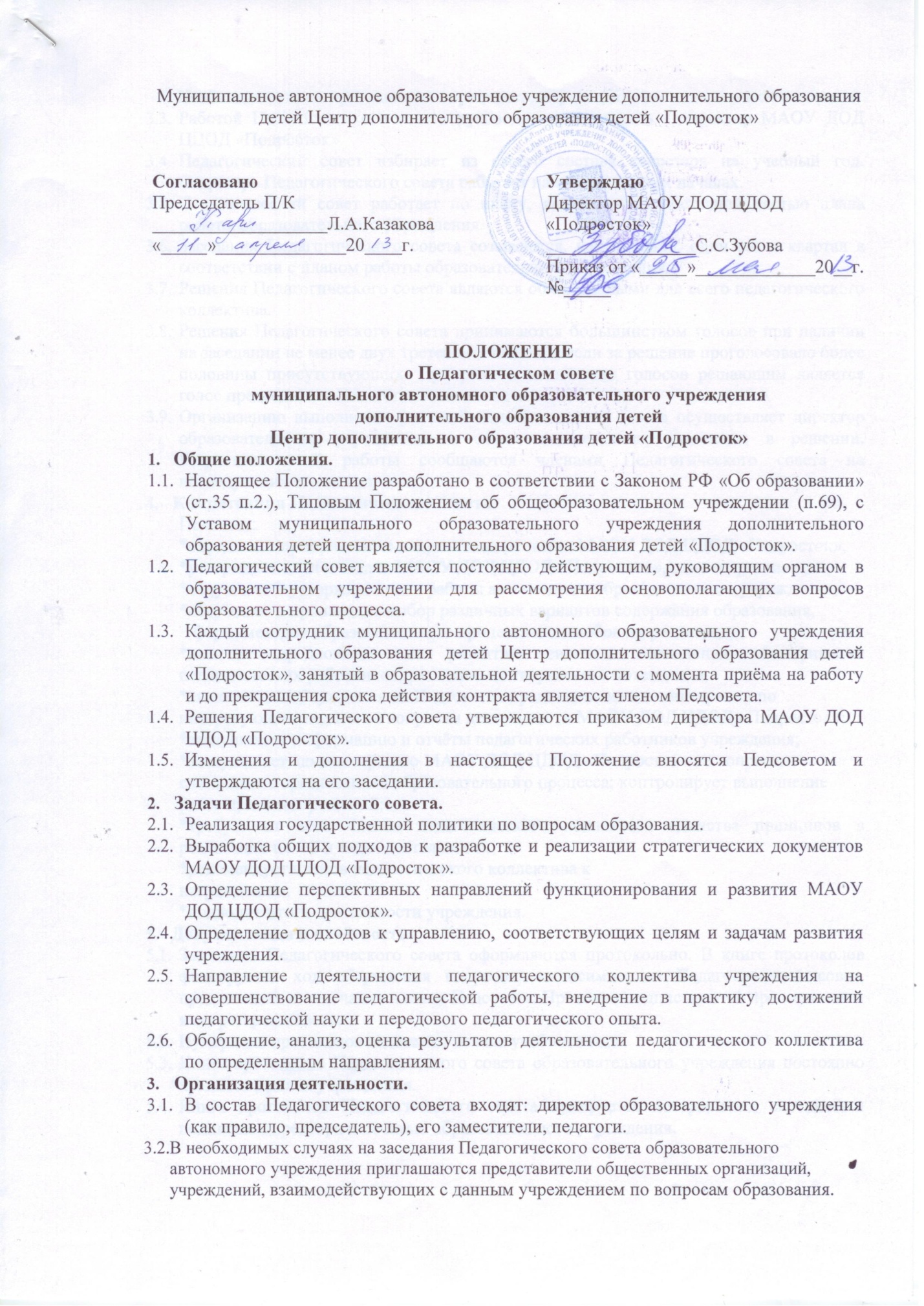 Общие положения.Настоящее Положение разработано в соответствии с Законом РФ «Об образовании» (ст.35 п.2.), Типовым Положением об общеобразовательном учреждении (п.69), с Уставом муниципального образовательного учреждения дополнительного образования детей центра дополнительного образования детей «Подросток».Педагогический совет является постоянно действующим, руководящим органом в образовательном учреждении для рассмотрения основополагающих вопросов образовательного процесса.Каждый сотрудник муниципального автономного образовательного учреждения дополнительного образования детей Центр дополнительного образования детей «Подросток», занятый в образовательной деятельности с момента приёма на работу и до прекращения срока действия контракта является членом Педсовета.Решения Педагогического совета утверждаются приказом директора МАОУ ДОД ЦДОД «Подросток».Изменения и дополнения в настоящее Положение вносятся Педсоветом и утверждаются на его заседании.Задачи Педагогического совета.Реализация государственной политики по вопросам образования.Выработка общих подходов к разработке и реализации стратегических документов МАОУ ДОД ЦДОД «Подросток».Определение перспективных направлений функционирования и развития МАОУ ДОД ЦДОД «Подросток».Определение подходов к управлению, соответствующих целям и задачам развития учреждения.Направление деятельности педагогического коллектива учреждения на совершенствование педагогической работы, внедрение в практику достижений педагогической науки и передового педагогического опыта.Обобщение, анализ, оценка результатов деятельности педагогического коллектива по определенным направлениям.Организация деятельности.В состав Педагогического совета входят: директор образовательного учреждения (как правило, председатель), его заместители, педагоги.3.2.В необходимых случаях на заседания Педагогического совета образовательного       автономного учреждения приглашаются представители общественных организаций,       учреждений, взаимодействующих с данным учреждением по вопросам образования.        Необходимость их приглашения определяется председателем педагогического совета.Работой Педагогического совета руководит председатель - директор МАОУ ДОД ЦЦОД «Подросток».Педагогический совет избирает из своего состава секретаря на учебный год. Секретарь Педагогического совета работает на общественных началах.Педагогический совет работает по плану, являющемуся составной частью плана работы образовательного учреждения.Заседания Педагогического совета созываются, как правило, один раз в квартал в соответствии с планом работы образовательного учреждения.Решения Педагогического совета являются обязательными для всего педагогического коллектива.Решения Педагогического совета принимаются большинством голосов при наличии на заседании не менее двух третей его членов, и если за решение проголосовало более половины присутствующих. При равном количестве голосов решающим является голос председателя Педагогического совета.Организацию выполнения решений педагогического совета осуществляет директор образовательного учреждения и ответственные лица, указанные в решении. Результаты этой работы сообщаются членами Педагогического совета на последующих его заседаниях.Компетенция Педагогического совета.Педсовет:*определяет приоритетные направления развития МАОУ ДОД ЦДОД «Подросток»;  *утверждает цели и задачи МАОУ ДОД ЦДОД «Подросток», план их реализации;  *обсуждает и утверждает план работы автономного образовательного учреждения; *обсуждает и производит выбор различных вариантов содержания образования,          форм, методов образовательного процесса и способов их реализации;*выносит предложения по развитию системы повышения квалификации педагогических работников, развитию их творческого потенциала;*выносит для обсуждения на Педсоветах представления администрации по интересующим педагогов вопросам деятельности МАОУ ДОД ЦДОД «Подросток»; *заслушивает информацию и отчёты педагогических работников учреждения; *заслушивает администрацию МАОУ ДОД ЦДОД «Подросток» по вопросам, связанным с организацией образовательного процесса; контролирует выполнение ранее принятых решений;*требует от всех членов педагогического коллектива единства принципов в реализации целей и задач деятельности;*рекомендует членов педагогического коллектива к награждению; *подводит итоги деятельности учреждения.Документация и отчётность.Заседания Педагогического совета оформляются протокольно. В книге протоколов фиксируется ход обсуждения вопросов, выносимых на Педагогический совет, предложения и замечания членов Педсовета. Протокол подписывается председателем и секретарем совета.Нумерация протоколов ведётся от начала учебного года.Книга протоколов Педагогического совета образовательного учреждения постоянно хранится в делах учреждения.Книга протоколов Педагогического совета нумеруется постранично, скрепляется подписью директора и печатью образовательного учреждения.